Name:_______________________________________________	Date:_________________________________Forensic Use of Light Fill-in-the-Blank Venn Diagram	Directions: Compare and contrast the two theories of light.Wave Theory	Particle Theory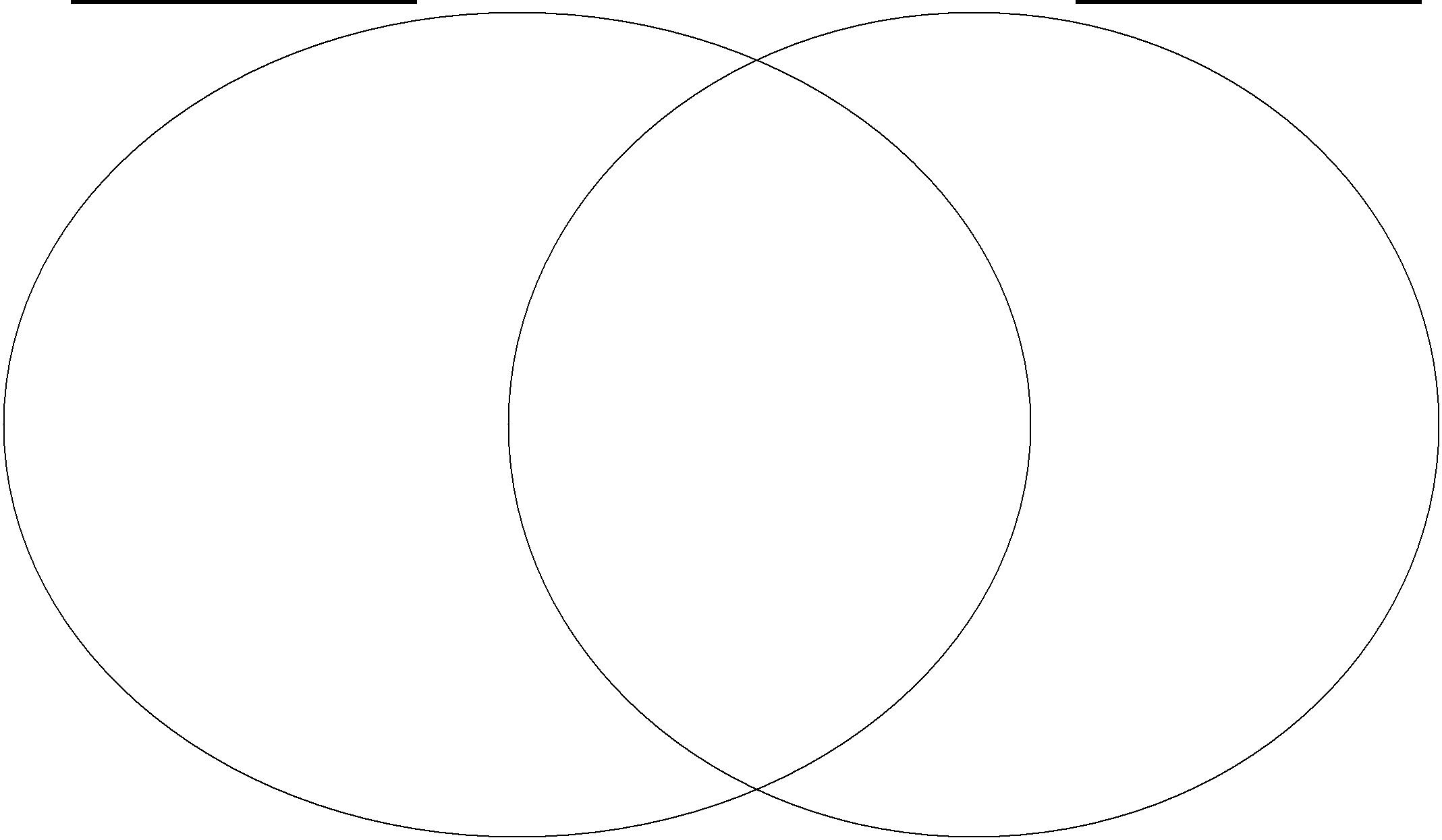 Light acts like a _________.	Light transfers or carries	Light acts like a ________._________.Light waves are called _____________ waves.	Light travels in a __________.	Light particles are called ________.___________ is the distance from the crest of	Color of light has to do with the _________	Photons transfer their energy toone wave to the next.	of the wave or the electron.	_________.The entire range of known light waves is	We see light that is _______ not absorbed.	Energized electrons jump up one ______called the ___________ spectrum.	and then move back down to their_______ of light is the bending of light.	original _______ level.The ________ of light is 3.0 X 108 m/s.Some light is ____________to the human eyeAs wavelength ______, wave frequency	(like ___violet, ___red, & ___rays)decreases; they are inversely related.	but is used in the analysis ofevidence for forensics.When the electron moves back down, this releases a certain ________ that is individual for every ______ and can be used to identify _________elements.Other examples of waves are: ______ and water.	Light properties are used in manyforms of light technology likeThe speed of light wave formula is	_____________	The photon theory of light is alsowave speed = __________ x ___________.	_____________	known as ________ physics.and _____________Forensic Use of Light Fill-in-the-Blank Venn Diagram KeyDirections: Compare and contrast the two theories of light.Wave Theory	Particle Theory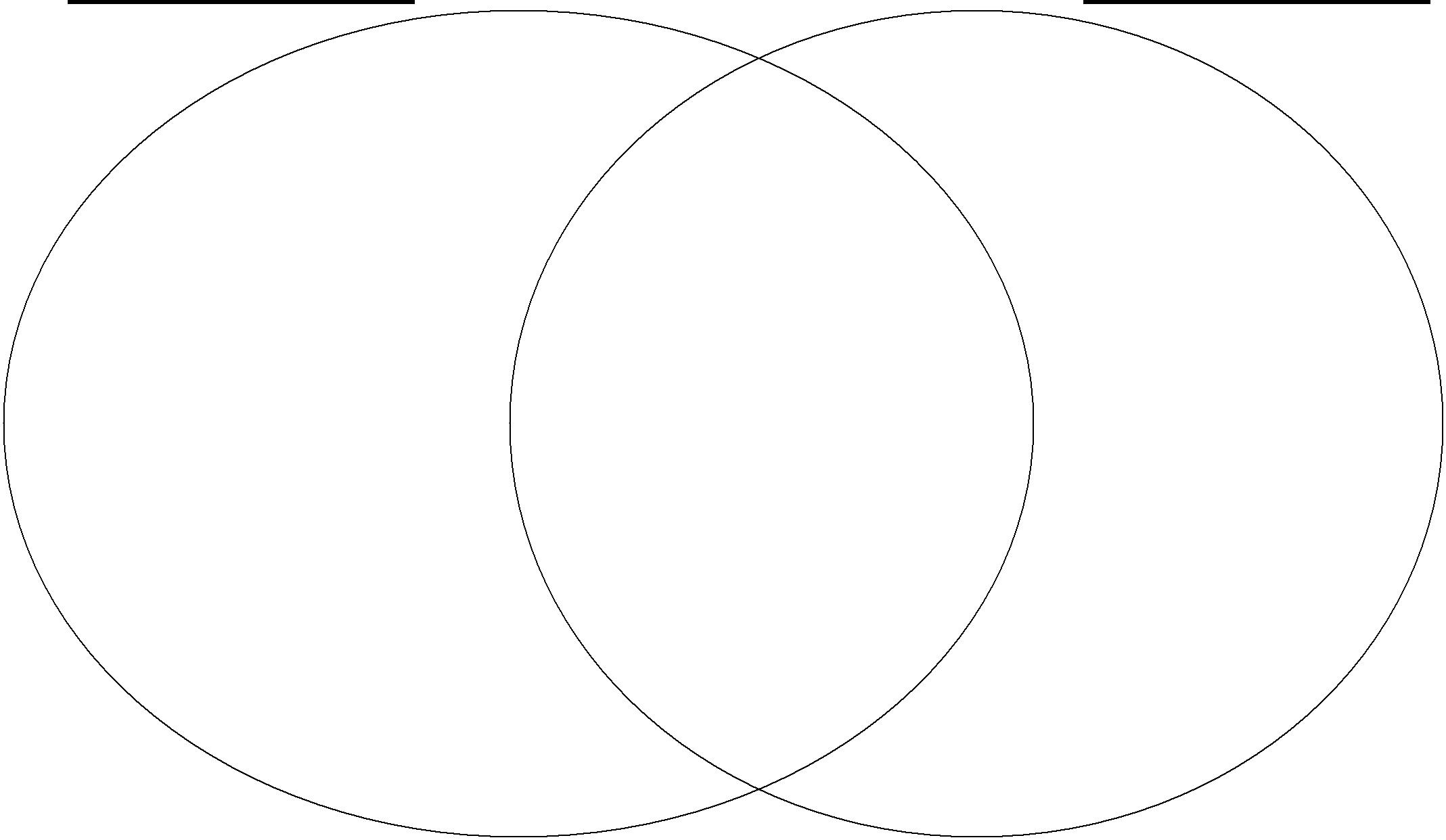 Light waves are called electromagnetic waves.	Light travels in a vacuum.Light particles are called photons.Wavelength is the distance from the crest of one wave to the next.The entire range of known light waves is called the electromagnetic spectrum.The speed of light is 3.0 X 108 m/s.As wavelength increases, wave frequency decreases; they are inversely related.Color of light has to do with the frequency of the wave or the electron.We see light that is reflected not absorbed.Refraction of light is the bending of light.Some light is invisible to the human eye (like ultraviolet, infrared, & X-rays) but is used in analysis of evidence for forensicsPhotons transfer their energy to electrons.Energized electrons jump up one energy and then move back down to their original energy level.When the electron moves back down this releases an certain color thatis individual for every element and can be used to identify unknown elements.The photon theory of light is also known as quantum physics.Light acts like a wave.Light acts like a wave.Light acts like a wave.Light transfers or carriesLight transfers or carriesLight acts like a particle.Light acts like a particle.Light acts like a particle.energyenergyOther examples of waves are: sound and water.Other examples of waves are: sound and water.Other examples of waves are: sound and water.Other examples of waves are: sound and water.Other examples of waves are: sound and water.Other examples of waves are: sound and water.Other examples of waves are: sound and water.Light properties are used in manyLight properties are used in manyLight properties are used in manyLight properties are used in manyLight properties are used in manyLight properties are used in manyLight properties are used in manyLight properties are used in manyLight properties are used in manyforms of light technology likeforms of light technology likeforms of light technology likeforms of light technology likeforms of light technology likeforms of light technology likeforms of light technology likeforms of light technology likeforms of light technology likeThe speed of light wave formula isThe speed of light wave formula isThe speed of light wave formula isThe speed of light wave formula isThe speed of light wave formula isThe speed of light wave formula isThe speed of light wave formula ismicroscopes, spectrophotometry,microscopes, spectrophotometry,microscopes, spectrophotometry,microscopes, spectrophotometry,microscopes, spectrophotometry,microscopes, spectrophotometry,microscopes, spectrophotometry,microscopes, spectrophotometry,wave speed = wavelength x frequency.wave speed = wavelength x frequency.wave speed = wavelength x frequency.wave speed = wavelength x frequency.wave speed = wavelength x frequency.wave speed = wavelength x frequency.wave speed = wavelength x frequency.refractometers, and lasers.refractometers, and lasers.refractometers, and lasers.refractometers, and lasers.refractometers, and lasers.refractometers, and lasers.refractometers, and lasers.(answers may vary)(answers may vary)(answers may vary)(answers may vary)(answers may vary)(answers may vary)(answers may vary)